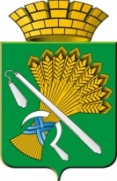 АДМИНИСТРАЦИЯ КАМЫШЛОВСКОГО ГОРОДСКОГО ОКРУГАП О С Т А Н О В Л Е Н И Еот 25.10.2021  N 793О внесении изменений в постановление администрации Камышловского городского округа от 15.10.2021 № 775 «Об  определении единой теплоснабжающей  организации для объектов, подключенных к системе централизованного теплоснабжения района «Урализолятор»В соответствии с Федеральным законом от 06 октября 2003 года №131-ФЗ «Об общих принципах организации местного самоуправления в Российской Федерации», Федеральным законом от 27 июля 2010 года №190-ФЗ «О теплоснабжении», руководствуясь Уставом Камышловского городского округа и на основании обращения ООО «Русская энергетика» исх. № 174 от 19.10.2021, администрация Камышловского городского округа    ПОСТАНОВЛЯЕТ:1. Пункт 1 постановления администрации Камышловского городского округа от 15.10.2021 № 775 «Об  определении единой теплоснабжающей  организации для объектов, подключенных к системе централизованного теплоснабжения района «Урализолятор» изложить в следующей редакции:«1. Определить с 1 января 2022 года единой теплоснабжающей организацией для объектов, подключенных к системе централизованного теплоснабжения района «Урализолятор» – общество с ограниченной ответственностью «Русская энергетика» (ИНН 6670293018, юридический адрес: 620027, г.Екатеринбург, ул.Шевченко, д.9, офис 202). Муниципальному унитарному предприятию «Теплоснабжающая организация» до 1 января 2022 года продолжить исполнять функции единой теплоснабжающей организации для объектов, подключенных к системе централизованного теплоснабжения района «Урализолятор».».2. Опубликовать настоящее постановление в газете «Камышловские  известия»  и  разместить на официальном сайте  Камышловского городского округа  в информационно-телекоммуникационной сети «Интернет»3. Контроль за исполнением настоящего постановления возложить на первого заместителя главы администрации Камышловского городского округа Бессонова Е.А.ГлаваКамышловского городского округа                                               А.В. Половников